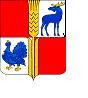     О внесении изменений в постановление Администрации муниципального района Исаклинскийот 26 марта 2013 года  № 248 «Об утверждении муниципальной  программы развития сельского хозяйства и регулированиярынков сельскохозяйственной продукции, сырья и продовольствия муниципального районаИсаклинский Самарской области на 2013 – 2025 годы».В целях закрепления профессиональных кадров для работы в муниципальных казенных учреждениях муниципального района Исаклинский, в соответствии с Бюджетным кодексом Российской Федерации, Федеральным законом от 06.10.2003 г. N 131-ФЗ "Об общих принципах организации местного самоуправления в Российской Федерации", руководствуясь Уставом муниципального района Исаклинский Самарской области, Администрация муниципального района Исаклинский Самарской областиПОСТАНОВЛЯЕТ:1. Внести в постановление Администрации муниципального района Исаклинский  от 26 марта 2013 года № 248 «Об утверждении муниципальной  программы развития сельского хозяйства и регулирования рынков сельскохозяйственной продукции, сырья и продовольствия муниципального района Исаклинский Самарской области на 2013 – 2025 годы» следующие изменения:                1.1. В муниципальной Программе развития сельского хозяйства и регулирования рынков сельскохозяйственной продукции, сырья и продовольствия муниципального района Исаклинский Самарской области на 2013-2025 годы (далее Программа):		 1.1.1 В паспорте Программы:                В Разделе «Объемы и источники финансирования программных мероприятий» сумму «388,28» заменить суммой «388,32». 1.1.2. Раздел 4 «Перечень программных мероприятий» дополнить пунктом 12: в графе наименование мероприятия «Частичная компенсация арендной платы по договору найма жилья работников муниципальных казённых учреждений»; в графе срок исполнения, годы «2022-2025»;в графе 2022 «0,048»;в графе Всего по Программе « 0,048».           1.1.3. Раздел 5 «Обоснование ресурсного обеспечения»:                   в абзаце первом:               сумму «388,28» заменить суммой «388, 32»; сумму «25,44» заменить суммой «25,49»;.               2. Опубликовать настоящее постановление в газете «Официальный вестник» муниципального района Исаклинский и разместить на официальном сайте администрации муниципального района Исаклинский.3. Настоящее постановление вступает в силу со дня его официального опубликования.          3. Контроль за выполнением настоящего постановления оставляю за собой.      И.о. Главы муниципальногорайона Исаклинский                                                                       А.П. Иванов